Новый год в Казани  с 30.12. – 02.01.2018Программа тура:День 1: ОтправлениеКазань - прекрасный выбор места, где можно ярко и весело встретить Новый год. Отправление из Вашего города. Ночной переезд.День 2: Канун Нового годаПрибытие в Казань. Завтрак. Экскурсия «Сокровища Казанского Зиланта». В ходе экскурсии Вы узнаете, что такое казанские Булак и Кабан, где на самом деле плывёт сизый селезень («вдоль да по речке, вдоль да по Казанке»), посетите покрытый каменными цветами и узорами Петропавловский собор и Богородицкий женский монастырь с возвращённой из Ватикана чудотворной Казанской иконой Божией Матери. Увидите театр оперы и балета имени Мусы Джалиля и Казанский университет – один из наиболее выдающихся памятников русского зодчества, построенный как главный и единственный университет для всего русского востока и Сибири.Самая необычная часть экскурсии – посещение Старо-Татарской слободы (XVIII – XX вв.) — территория нижней части города, за Булаком: богатые особняки татарских мурз, дома и усадьбы зажиточных и средних слоёв населения, интеллигенции и духовенства, общественные здания, старинные мечети Азимовская и Марджани, медресе, торговые лавки, производственные здания.Обед.Экскурсия по территории музея-заповедника «Казанский кремль» — объекта всемирного наследия ЮНЕСКО. В ходе экскурсии вы увидите падающую башню Сююмбике, собор Благовещения и памятник строителям Казанского кремля, Губернаторский дворец – резиденцию президента Татарстана, единственный филиал Эрмитажа в России и прекрасные виды на Волгу и Казанку. В ходе экскурсии Вы посетите главную пятничную мечеть Татарстана Кул Шариф. Размещение в гостинице. Свободное время. Вы можете самостоятельно прогуляться по «казанскому Арбату» – улице Баумана, где расположены: памятник Шаляпину, аптека Бренинга с небольшой выставкой личных вещей аптекаря, фонтаны и скульптуры И. Башмакова, бронзовая копия кареты Екатерины II у входа в драмтеатр им. В. И. Качалова, храмовый комплекс — Покровский собор и церковь Николы Нисского. Новогодний банкет (за дополнительную плату) - информация уточняется.День 3: Первый день Нового годаЗавтрак. Свободный день – возможность, не торопясь, прогуляться по улочкам Казани, увидеть картины Николая Фешина и карету Екатерины II (в Национальном и Художественном музеях), покататься на Казанском метро, посетить татарские кафе и попробовать там домашний чак-чак с чаем на травах. Или, может быть, в аквапарк «Казанская Ривьера»?А для гурманов – супы шулпа и толкач, бэлеши, перемячи, бэккэны, эч-почмаки, сумса с начинкой из мяса, картофеля или каши, десерты катлама, кош-теле и напиток ширбет – всё это нужно успеть попробовать!День 4: Раифа + СвияжскЗавтрак. Загородная автобусная экскурсия в Раифский монастырь, который располагается в 35 км от Казани, на берегу прекрасного озера, окружённого заповедным лесом. Историческая и религиозная ценность этой православной обители, места пребывания одной из важнейших православных святынь - иконы Грузинской Божией Матери - будет интересна каждому, а первозданная тишина и удалённость от городской суеты создадут для Вас неповторимую атмосферу покоя и уединения. Раифский Богородицкий монастырь является характерным образцом русского оборонительно-культового зодчества конца XVII - XIX вв. Здесь находится самая маленькая церковь в Европе, рассчитанная всего на 7 человек; освящена она во имя святой мученицы Софьи и дочерей её Веры, Надежды и Любови (1795-1826 гг.). Обед.Экскурсия на остров-град Свияжск (Раифа → Свияжск: 55 км), расположенный в месте слияния двух рек – Свияги и Волги, откуда Иван Грозный начал свой поход на Казань. На острове сохранились Троицкая церковь XVI века, Успенский монастырь и церковь Успения Богородицы, уникальные фрески XVI века c редким изображением святого Христофора с лошадиной головой. Также интересна уличная застройка и планировка города c прекрасными видами на разлив Волги.  Отъезд. Ночной переезд.День 5: Возвращение домой! Прибытие в первой половине дня.В стоимость тура включены*:Размещение в номерах с удобствами (1-2-3 местные номера);Проезд на автобусе;Питание по программе(3 завтрака, 2 обеда);Экскурсии по программе;Услуги сопровождающего на маршруте;Страхование от несчастного случая;в соответствии с программой тураВ стоимость тура не входит:Отель "Raymond" - комфортное пространство, приятные интерьеры, заботливый персонал и прекрасная инфраструктура района. Отель олицетворяет особый стиль и образ жизни современного исторического центра Казани, где и располагается отель. Вот типичный отзыв нашего туриста - "отель - просто огонь, 10+, жила бы там".
Адрес: Республика Татарстан, г. Казань, ул. Большая Красная, 50.  
Сайт гостиницы: raymondhotel.ru 
Важно! Женское и мужское подселение для одиночных туристов на гарантии без доплат. 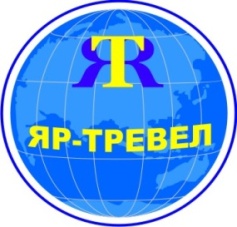 Туристическая компания «Яр-Тревел»Тел. (4852)  73-12-77, 73-12-76 (т/ф), 330-650 (сот)www.yar-travel.ru   e-mail:  yartur@list.ruЯрославль, ул.Собинова, 27а (бывший магазин «Лукошко», напротив шк.  № 33)Новогодний банкетСтоимость уточняетсяНовогодний банкет - дети (до 18 лет)Стоимость уточняется1-местное размещение (по желанию под запрос в ЛК)3000 руб.